Teacher of Science  Cams Hill School Main Pay Range /Upper Pay Range£28,000 - £43,685 FTEPermanent Full timeStart date: 17 April 2023Teacher of Science  Cams Hill School Main Pay Range /Upper Pay Range£28,000 - £43,685 FTEPermanent Full timeStart date: 17 April 2023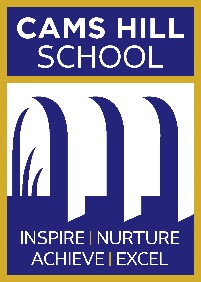 We are seeking a full-time enthusiastic Science Teacher to teach the full age and ability range in Key Stages 3 and 4 in an extremely successful and well-resourced department. This is an opportunity for an early career or experienced teacher to join Cams Hill School. The position will offer the successful candidate a friendly, highly supportive and committed working environment within a culture of success and professional growth.  We are committed to continuous professional development and if you wish to develop your career in a vibrant school, we would welcome your application.Applications are welcomed at your earliest convenience; immediate interviews may be arranged.Cams Hill is a popular and over-subscribed school located on the south coast.  Are you:    passionate about the future of education?an inspirational, imaginative teacher and outstanding communicator?able to demonstrate impact on progress, attainment and enjoyment of pupils?eager to take on a role that requires you to be relentless, rigorous and resilient?adaptable, creative, reliable, and honest?someone who enjoys working as part of a team?If you would like to apply, please download the Teaching Staff application form and Equalities form from the vacancies page on our website: www.camshill.com. You can find out more about us by visiting our website (above), and on our Facebook or Twitter pages. Closing date:  1200 Noon 1 December 2022 Interviews for successful applicants week beginning 5 December 2022 E-mail: vacancies@camshill.comTelephone: 01329 231641 (24hr answerphone)We are seeking a full-time enthusiastic Science Teacher to teach the full age and ability range in Key Stages 3 and 4 in an extremely successful and well-resourced department. This is an opportunity for an early career or experienced teacher to join Cams Hill School. The position will offer the successful candidate a friendly, highly supportive and committed working environment within a culture of success and professional growth.  We are committed to continuous professional development and if you wish to develop your career in a vibrant school, we would welcome your application.Applications are welcomed at your earliest convenience; immediate interviews may be arranged.Cams Hill is a popular and over-subscribed school located on the south coast.  Are you:    passionate about the future of education?an inspirational, imaginative teacher and outstanding communicator?able to demonstrate impact on progress, attainment and enjoyment of pupils?eager to take on a role that requires you to be relentless, rigorous and resilient?adaptable, creative, reliable, and honest?someone who enjoys working as part of a team?If you would like to apply, please download the Teaching Staff application form and Equalities form from the vacancies page on our website: www.camshill.com. You can find out more about us by visiting our website (above), and on our Facebook or Twitter pages. Closing date:  1200 Noon 1 December 2022 Interviews for successful applicants week beginning 5 December 2022 E-mail: vacancies@camshill.comTelephone: 01329 231641 (24hr answerphone)We are seeking a full-time enthusiastic Science Teacher to teach the full age and ability range in Key Stages 3 and 4 in an extremely successful and well-resourced department. This is an opportunity for an early career or experienced teacher to join Cams Hill School. The position will offer the successful candidate a friendly, highly supportive and committed working environment within a culture of success and professional growth.  We are committed to continuous professional development and if you wish to develop your career in a vibrant school, we would welcome your application.Applications are welcomed at your earliest convenience; immediate interviews may be arranged.Cams Hill is a popular and over-subscribed school located on the south coast.  Are you:    passionate about the future of education?an inspirational, imaginative teacher and outstanding communicator?able to demonstrate impact on progress, attainment and enjoyment of pupils?eager to take on a role that requires you to be relentless, rigorous and resilient?adaptable, creative, reliable, and honest?someone who enjoys working as part of a team?If you would like to apply, please download the Teaching Staff application form and Equalities form from the vacancies page on our website: www.camshill.com. You can find out more about us by visiting our website (above), and on our Facebook or Twitter pages. Closing date:  1200 Noon 1 December 2022 Interviews for successful applicants week beginning 5 December 2022 E-mail: vacancies@camshill.comTelephone: 01329 231641 (24hr answerphone)We are seeking a full-time enthusiastic Science Teacher to teach the full age and ability range in Key Stages 3 and 4 in an extremely successful and well-resourced department. This is an opportunity for an early career or experienced teacher to join Cams Hill School. The position will offer the successful candidate a friendly, highly supportive and committed working environment within a culture of success and professional growth.  We are committed to continuous professional development and if you wish to develop your career in a vibrant school, we would welcome your application.Applications are welcomed at your earliest convenience; immediate interviews may be arranged.Cams Hill is a popular and over-subscribed school located on the south coast.  Are you:    passionate about the future of education?an inspirational, imaginative teacher and outstanding communicator?able to demonstrate impact on progress, attainment and enjoyment of pupils?eager to take on a role that requires you to be relentless, rigorous and resilient?adaptable, creative, reliable, and honest?someone who enjoys working as part of a team?If you would like to apply, please download the Teaching Staff application form and Equalities form from the vacancies page on our website: www.camshill.com. You can find out more about us by visiting our website (above), and on our Facebook or Twitter pages. Closing date:  1200 Noon 1 December 2022 Interviews for successful applicants week beginning 5 December 2022 E-mail: vacancies@camshill.comTelephone: 01329 231641 (24hr answerphone)We are seeking a full-time enthusiastic Science Teacher to teach the full age and ability range in Key Stages 3 and 4 in an extremely successful and well-resourced department. This is an opportunity for an early career or experienced teacher to join Cams Hill School. The position will offer the successful candidate a friendly, highly supportive and committed working environment within a culture of success and professional growth.  We are committed to continuous professional development and if you wish to develop your career in a vibrant school, we would welcome your application.Applications are welcomed at your earliest convenience; immediate interviews may be arranged.Cams Hill is a popular and over-subscribed school located on the south coast.  Are you:    passionate about the future of education?an inspirational, imaginative teacher and outstanding communicator?able to demonstrate impact on progress, attainment and enjoyment of pupils?eager to take on a role that requires you to be relentless, rigorous and resilient?adaptable, creative, reliable, and honest?someone who enjoys working as part of a team?If you would like to apply, please download the Teaching Staff application form and Equalities form from the vacancies page on our website: www.camshill.com. You can find out more about us by visiting our website (above), and on our Facebook or Twitter pages. Closing date:  1200 Noon 1 December 2022 Interviews for successful applicants week beginning 5 December 2022 E-mail: vacancies@camshill.comTelephone: 01329 231641 (24hr answerphone)Headteacher: Gwennan Harrison-Jones,Shearwater Avenue, Fareham, Hampshire, PO16 8AH.11-16 Mixed ComprehensiveHeadteacher: Gwennan Harrison-Jones,Shearwater Avenue, Fareham, Hampshire, PO16 8AH.11-16 Mixed ComprehensiveThis post is offered subject to the terms and conditions laid down in the Cams Hill School Pay Policy.  The school is committed to safeguarding and promoting the welfare of children and all appointments are subject to satisfactory pre-employment checks, including Disclosure and Barring Service.This post is offered subject to the terms and conditions laid down in the Cams Hill School Pay Policy.  The school is committed to safeguarding and promoting the welfare of children and all appointments are subject to satisfactory pre-employment checks, including Disclosure and Barring Service.This post is offered subject to the terms and conditions laid down in the Cams Hill School Pay Policy.  The school is committed to safeguarding and promoting the welfare of children and all appointments are subject to satisfactory pre-employment checks, including Disclosure and Barring Service.This post is offered subject to the terms and conditions laid down in the Cams Hill School Pay Policy.  The school is committed to safeguarding and promoting the welfare of children and all appointments are subject to satisfactory pre-employment checks, including Disclosure and Barring Service.This post is offered subject to the terms and conditions laid down in the Cams Hill School Pay Policy.  The school is committed to safeguarding and promoting the welfare of children and all appointments are subject to satisfactory pre-employment checks, including Disclosure and Barring Service.